INDICAÇÃO Nº 3140/2017Indica ao Poder Executivo Municipal a troca de lâmpadas queimadas em postes de iluminação pública, em toda a extensão da via, sito na Avenida Amadeu Tortelli, no Conjunto Habitacional dos Trabalhadores.Excelentíssimo Senhor Prefeito Municipal, Nos termos do Art. 108 do Regimento Interno desta Casa de Leis, dirijo-me a Vossa Excelência a indicação em caráter de urgência, substituição de lâmpadas queimadas em postes de iluminação pública, sito à Avenida Amadeu Tortelli, em toda a sua extensão, no Conjunto Habitacional dos Trabalhadores.Justificativa:Conforme relatos dos moradores locais e visita “in loco” verificamos que via publica citada acima, há vários pontos com lâmpadas queimadas, tornando a via muito escura, causando insegurança aos munícipes, principalmente aos pedestres. Ressalto que pessoas que retornam do trabalho ou escola durante a noite sentem inseguros e correm riscos principalmente de assaltos. Pedem providencias urgentes para a substituição das lâmpadas.Plenário “Dr. Tancredo Neves”, em 23 de Março de 2017.                          Paulo Cesar MonaroPaulo Monaro-Vereador Líder Solidariedade-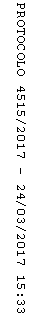 